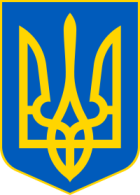 УКРАЇНАКОМУНАЛЬНИЙ ЗАКЛАД«КІРОВОГРАДСЬКИЙ ОБЛАСНИЙ ІНСТИТУТ ПІСЛЯДИПЛОМНОЇ ПЕДАГОГІЧНОЇ ОСВІТИ імені Василя Сухомлинського»вул.  Велика Перспективна, 39/63, м. Кіровоград, 25006, тел. (0522) 32-24-78,e-mail: koippo@ukr.net, код за ЄДРПОУ 02136577Про організацію та проведенняобласної науково-методичної конференції«Безпека дітей в Інтернеті: попередження, освіта, взаємодія»Відповідно до пункту 10 додатка до наказу департаменту освіти і науки, молоді та спорту Кіровоградської обласної державної адміністрації від 18.12.2013 р. № 656 «Про проведення обласних науково-методичних заходів, конференцій, семінарів, засідань творчих груп, занять шкіл творчого вчителя, педагогічної майстерності, майстер-класів тощо у 2014 році» 11 лютого 2014 року на базі КЗ «КОІППО імені Василя Сухомлинського» відбудеться обласна науково-методична конференція «Безпека дітей в Інтернеті: попередження, освіта, взаємодія».До участі в конференції запрошуються вчителі, соціальні педагоги, психологи, керівні та педагогічні працівники освітніх установ, представники громадських організацій, закладів охорони здоров’я та органів внутрішніх справ, представники ЗМІ, інтернет-індустрії, фахівці закладів соціального захисту.Реєстраційні картки учасників конференції (додаток 2) та тези їх виступів, сформовані відповідно до інформаційного листа (додаток 1), необхідно не пізніше 03 лютого 2014 року надіслати на електронну адресу: itkrvg@gmail.com.Додатки: 1. Інформаційний лист на 2 арк. в 1 прим.	2. Реєстраційна картка учасника на 1 арк. в 1 прим.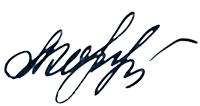 Директор	Л.КорецькаЧала Марина Станіславівна  24-66-08Додаток 1до листа КЗ «КОІППОімені Василя Сухомлинського»від 20.01.2014 р № 37/17-09 __Інформаційний лист Шановні колеги!Запрошуємо Вас взяти участь у роботі обласної науково-практичної конференції з проблеми «Безпека дітей в Інтернеті: попередження, освіта, взаємодія»11 лютого 2014 року Мета конференції - пошук рішень щодо забезпечення безпеки дітей та підлітків в навчанні, організації позаурочної діяльності і вільному використанні сучасних інформаційно - комунікаційних технологій (Інтернет , стільниковий (мобільний) зв'язок  та ЗМІ). Форма роботи конференції - пленарні доповіді (15-20 хв.), повідомлення (5-10 хв.), круглі столи.За запитом автора можливе оформлення іменного сертифіката учасника Конференції. Основні питання, які пропонуються для обговорення:Роль сім'ї та освітнього закладу  в забезпеченні медіа-безпеки дітей у просторі Інтернет:технології безпечної роботи в мережі Інтернет;технічні методи захисту від негативного контенту в Інтернеті.Збереження фізичного і психічного здоров'я дітей у сучасному інформаційному середовищі:здоров'язберігаючі технології у процесі роботи за персональним комп’ютером;вплив ІТ-технологій на психічне здоров'я дітей;небезпеки та ризики, з якими діти можуть зіштовхнутися в мережі Інтернет;феномен «Інтернет -залежність»;профілактика Інтернет-залежності в дітей та підлітків.Адреса проведення конференції: КЗ «Кіровоградський обласний інститут післядипломної педагогічної освіти імені Василя Сухомлинського», вул. Велика Перспективна, 39/63,  м. Кіровоград, 25006.  Мова конференції: українська.Умови участі в роботі конференції: Для включення теми до програми конференції та розміщення змісту тез виступу учаснику необхідно до 27.01.2014 року подати до оргкомітету: реєстраційну картку (Додаток 2), текст виступу за адресою: itkrvg@gmail.com. Вимоги до матеріалів виступу(тез) учасника конференції.Тези виступу (до 3 сторінок) готуються у розрізі вказаної тематики конференції.Особливості оформлення тексту: параметри сторінки: формат А4, поля – 2 см з усіх боків, міжрядковий інтервал – 1, гарнітура – TimesNewRoman, розмір шрифту – 14 кегль, без переносів. Допускається виділення символів (фрагментів тексту) напівжирним шрифтом, курсивом та підкресленням.Уникати набору тексту великими літерами. Розміщення тексту:заголовок великими літерами симетрично; через 1,0 інтервал ім’я та прізвище автора(ів);через 1,0 інтервал анотація українською мовою;через 2,0 інтервали текст тез з одним міжрядковим інтервалом;таблиці в тексті мають бути виконані в Microsoft Excel або Microsoft Word;малюнки зберігаються окремим файлом з роздільною здатністю не менше 300 dpi та розширенням JPEG;ілюстративний матеріал і таблиці повинні мати нумерацію і назву;сторінки тез не нумеруються;посилання на використані джерела подаються у квадратних дужках, зазначається порядковий номер і сторінка цитованого джерела;після тексту тез подаються бібліографія та відомості про авторів.Матеріали, виконані з порушенням цих вимог, не розглядаються, не реєструються і не повертаються авторам.Підтвердження щодо участі у конференції та програма будуть надіслані на електронну адресу учасника.По завершенні конференції учасникам буде надіслано на вказану електронну адресу сертифікати про участь, а матеріали будуть упорядковані в електронний збірник та розміщені на сайті інституту: http://koippo.kr.ua.Додаток 2до листа КЗ «КОІППО іменіВасиля Сухомлинського»від  20.01.2014 р № 37/17-09Реєстраційна карткаучасника обласної науково-практичної конференції з проблеми «Безпека дітей в Інтернеті: попередження, освіта, взаємодія»Прізвище, ім’я, по батькові (повністю)_________________________________Місце роботи (повністю)_____________________________________________Посада_____________________________________________________________Телефон: (не забудьте вказати код)____________________________________Е-mail______________________________________________________________Напрям конференції__________________________________________________Тема виступу________________________________________________________Потреба в сертифікаті  			так 					ніМатеріали  надіслані  «___» _______ 2014 року.Даю згоду на друк матеріалів, які надіслано на конференцію, та використання персональних даних.20.01.2014 р № __37/17-09 ___на ___________від____________Начальникам  відділів, управлінь освіти райдержадміністрацій, міських радДиректорам ЗНЗ обласного підпорядкування